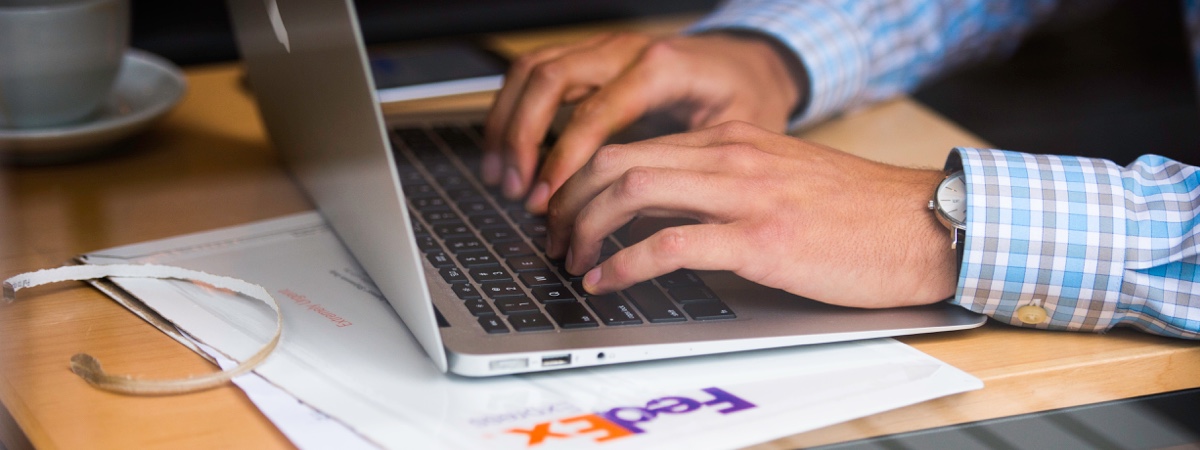 Table of ContentsTraining ParametersProgram OverviewThis section summarizes the end objectives of the program along with its duration.Training OutcomesAt the end of the program, the learner should have acquired the listed knowledge and skills.Detail the various functions of Key Consignor ExecutiveExplain the importance of Courier serviceDemonstrate the various steps to be performed during planning for sales activitiesPerform sales activities as per SOPDetail the tasks to be performed post sales activitiesCompulsory ModulesThe table lists the modules and their duration corresponding to the Compulsory NOS of the QP.Module DetailsModule 1: Introduction to Key Consignor ExecutiveMapped to Bridge ModuleTerminal Outcomes:Describe the basic structure and function of supply chainDetail the various functions of Key Consignor ExecutiveModule 2: Planning for Sales ActivitiesMapped to LSC/N3036, v1.0Terminal Outcomes:Detail the various steps to be performed while planning for sales activitiesModule 3: Key consignor sales activitiesMapped to LSC/N3037, v1.0Terminal Outcomes:Detail the various key consignor activitiesModule 4: Post-Sales ActivitiesMapped to LSC/N3038, v1.0Terminal Outcomes:Detail the tasks to be performed post salesModule 5: Compliance to health, safety and security standardsMapped to LSC/N3054, v1.0Terminal Outcomes:Detail the health, safety and security norms to be followed during key consignor sales activitiesModule 6: Employability SkillsMapped to DGT/VSQ/N0102, v1.0Terminal Outcomes: Discuss the Employability Skills required for jobs in various industriesExplain the constitutional values, including civic rights and duties, citizenship, responsibility towards society and personal values and ethics such as honesty, integrity, caring and respecting others that are required to become a responsible citizenDiscuss how to identify opportunities for potential business, sources of funding and associated financial and legal risks with its mitigation planAnnexureTrainer RequirementsAssessor RequirementsAssessment StrategyThe emphasis is on ‘learning-by-doing' and practical demonstration of skills and knowledge based on the performance criteria. Accordingly, assessment criteria for each job role is set and made available in qualification pack.The assessment papers for both theory and practical would be developed by Subject Matter Experts (SME) hired by Logistics Sector Skill Council or with the LSC accredited Assessment Agency as per the assessment criteria mentioned in the Qualification Pack. The assessments papers would also be checked for the various outcome-based parameters such as quality, time taken, precision, tools & equipment requirement etc.Each NOS in the Qualification Pack (QP) is assigned a relative weightage for assessment based on the criticality of the NOS. Therein each Element/Performance Criteria in the NOS is assigned marks on relative importance, criticality of function and training infrastructure.The following tools would be used for final assessment:Practical Assessment: This comprises of a creation of mock environment in the skill lab which is equipped with all equipment required for the qualification pack.Candidate's soft skills, communication, aptitude, safety consciousness, quality consciousness etc. is ascertained by observation and marked in observation checklist. The outcome is measured against the specified dimensions and standards to gauge the level of their skill achievements.Viva/Structured Interview: This tool is used to assess the conceptual understanding and the behavioral aspects with regard to the job role and the specific task at hand. It also includes questions on safety, quality, environment and equipment etc.On-Job Training: OJT would be evaluated based on standard log book capturing departments worked on, key observations of learner, feedback and remarks of supervisor or mentor.Written Test: Question paper consisting of 100 MCQs (Hard:40, Medium:30 and Easy: 30) with questions from each element of each NOS. The written assessment paper is comprised of following types of questions:True / False StatementsMultiple Choice QuestionsMatching Type Questions.Fill in the blanksScenario based QuestionsIdentification QuestionsQA Regarding Assessors:Assessors are selected as per the “eligibility criteria” laid down by LSC for assessing each job role. The assessors selected by Assessment Agencies are scrutinized and made to undergo training and introduction to LSC Assessment Framework, competency based assessments, assessors guide etc. LSC conducts “Training of Assessors” program from time to time for each job role and sensitize assessors regarding assessment process and strategy which is outlined on following mandatory parameters:Guidance regarding NSQFQualification Pack StructureGuidance for the assessor to conduct theory, practical and viva assessmentsGuidance for trainees to be given by assessor before the start of the assessments.Guidance on assessments process, practical brief with steps of operations practical observation checklist and mark sheetViva guidance for uniformity and consistency across the batch.Mock assessmentsSample question paper and practical demonstrationReferencesGlossaryAcronyms and AbbreviationsModel CurriculumQP Name: Key Consignor ExecutiveQP Code:  LSC/Q3035QP Version: 2.0NSQF Level: 5Model Curriculum Version: 2.0Logistics Sector Skill Council, Ground Floor, Temple Tower, No.476, Anna Salai, Nandanam,Chennai, Tamil Nadu 600035SectorLogisticsSub-SectorCourier & Mail ServicesOccupationCustomer Relationship ManagementCountryIndiaNSQF Level5Aligned to NCO/ISCO/ISIC CodeNCO-2004/3415.85Minimum Educational Qualiﬁcation and ExperienceCompleted 1st year of UG (UG Certificate) + No Experience required
or Pursuing 2nd year of UG + No Experience required
or Completed 1st year of diploma (after 12th) + No Experience required
or Pursuing 2nd year of 2-year diploma after 12th + No Experience required
or 12th pass with 1 year Vocational Education & training (NTC or NAC or CITS) + No Experience required
or Completed 3 year diploma after 10th + 1 year  relevant experience 
or 12th Grade pass + 2 year relevant experience 
or 10th Grade pass + 4 year relevant experience 
or Previous relevant Qualification of NSQF Level 4  and  with minimum education as 8th Grade pass + 3 year  relevant experience 
or Previous relevant Qualification of NSQF Level 4.5 + 1.5 year  relevant experiencePre-Requisite License or TrainingNAMinimum Job Entry Age21 YearsLast Reviewed On 27/01/2022Next Review Date 27/01/2025NSQC Approval Date 27/01/2022QP Version 2.0Model Curriculum Creation Date 13/08/2021Model Curriculum Valid Up to Date 27/01/2025Model Curriculum Version 2.0Minimum Duration of the Course540 hrsMaximum Duration of the Course540 hrsNOS and Module DetailsTheory DurationPractical DurationOn-the-Job Training Duration (Mandatory)On-the-Job Training Duration (Recommended)Total DurationBridge Module20:0040:00      00:0000:0060:00Module 1: Introduction to Key Consignor Executive20:0040:0000:0000:0060:00LSC/N3036: Plan for key consignor sales activitiesNOS Version 1.0NSQF Level 540:0070:0010:0000:00120:00Module 2: Planning for Sales Activities40:0070:0010:0000:00120:00LSC/N3037: Perform key consignor sales activitiesNOS Version 1.0NSQF Level 540:0070:0010:0000:00120:00Module 3: Key consignor sales activities40:0070:0010:0000:00120:00LSC/N3038:   Perform Post key consignor sales activitiesNOS Version 1.0NSQF Level 520:0060:0010:0000:0090:00Module 4: Post key consignor sales activities20:0060:0010:0000:0090:00LSC/N3054: Maintain Health, Safety and Security measures during key consignor sales activitiesNOS Version 1.0NSQF Level 520:0070:0000:0000:0090:00Module 5: Compliance to health, safety and security measures20:0070:0000:0000:0090:00Employability Skills30:0030:0000:0000:0060:00Total Duration170:00340:0030:0000:00    540:00Duration: 20:00Duration: 40:00Theory – Key Learning OutcomesPractical – Key Learning OutcomesClassify the components of supply chain and logistics sectorDiscuss Courier industry and opportunities in itDetail the various sub-sectors and the opportunities in themExplain job roles in courier industryDetail your job role as Key Consignor Executive and its interface with other job rolesExplain the importance of Courier serviceDescribe the organizational structure in Courier industryExplain courier movementDescribe e- commerce material movementIdentify job opportunities in courier industryPerform your job role as Key Consignor ExecutiveAnalyze the importance of Courier serviceIdentify the organizational structure in Courier industryIdentify the difference between traditional mail service and modern courier systemIdentify e- commerce material movementIdentify the functions of Key Consignor ExecutiveClassroom Aids:Classroom Aids:Charts, Models, Video presentation, Flip Chart, Whiteboard/Smart Board, Marker, Board eraserCharts, Models, Video presentation, Flip Chart, Whiteboard/Smart Board, Marker, Board eraserTools, Equipment and Other RequirementsTools, Equipment and Other RequirementsTeaching board, Computer, Projector, Video player or TVTeaching board, Computer, Projector, Video player or TVDuration: 40:00Duration: 70:00Theory – Key Learning OutcomesPractical – Key Learning OutcomesExplain how to gather information about clientsExplain the process of evaluating the potential clientsDiscuss the information to be gathered before meeting clientsExplain how to recognize the market trendsDetail the process of evaluating the raw data of sales from past recordsExplain how to assess target and to measure the gapDiscuss the various strategies to retain the existing customersExplain the process of planning the day to day activitiesEvaluate the potential clientsIdentify the information to be gathered before meeting clientsIdentify the market trendsEvaluate the raw data of sales from past recordsDistinguish the unhappy client and satisfied clientsAssess target and to measure the gapEvaluate the various strategies to retain the existing customersDevise strategies to acquire new customersPlan for the day to day activities and manage timeClassroom Aids:Classroom Aids:Charts, Models, Video presentation, Flip Chart, Whiteboard/Smart Board, Marker, Board eraserCharts, Models, Video presentation, Flip Chart, Whiteboard/Smart Board, Marker, Board eraserTools, Equipment and Other RequirementsTools, Equipment and Other RequirementsSOP, worksheets, white board, stationery, markers, PPEs, computer, printers, barcode scanner, densimeter etc.SOP, worksheets, white board, stationery, markers, PPEs, computer, printers, barcode scanner, densimeter etc.Duration: 40:00Duration: 70:00Theory – Key Learning OutcomesPractical – Key Learning OutcomesDescribe as how to fix up client meetingDistinguish the requirements of client based on their business modelExplain services of the companyExplain the negotiation processPlan and identify the potential client to meetIdentify the pulse of the customerIdentify the client needs and requirementsDetermine the cost involved and offer servicesEvaluate the cash collecting proceduresClassroom Aids:Classroom Aids:Charts, Models, Video presentation, Flip Chart, Whiteboard/Smart Board, Marker, Board eraserCharts, Models, Video presentation, Flip Chart, Whiteboard/Smart Board, Marker, Board eraserTools, Equipment and Other RequirementsTools, Equipment and Other Requirements  Sample forms   Sample forms Duration: 20:00Duration: 60:00Theory – Key Learning OutcomesPractical – Key Learning OutcomesExplain the etiquettes to be followed during the conversationDescribe strategies for winning the market competitorsList new ways to develop and build associationsExplain team buildingEvaluate the interest of clientsIdentify the potential clients and competitorsEvaluate the OfferingsIdentify new ways to develop and build associationsClassroom Aids:Classroom Aids:Charts, Models, Video presentation, Flip Chart, Whiteboard/Smart Board, Marker, Board eraserCharts, Models, Video presentation, Flip Chart, Whiteboard/Smart Board, Marker, Board eraserTools, Equipment and Other RequirementsTools, Equipment and Other Requirements   Sample forms    Sample forms Duration: 20:00Duration: 70:00Theory – Key Learning OutcomesPractical – Key Learning OutcomesDiscuss the health, safety and security norms to be followed during key consignor sales activitiesExplain the escalation matrix for reporting deviationDemonstrate the health, safety and security norms to be followed during key consignor sales activitiesReport deviation as per the escalation matrixClassroom Aids:Classroom Aids:Charts, Models, Video presentation, Flip Chart, Whiteboard/Smart Board, Marker, Board eraserCharts, Models, Video presentation, Flip Chart, Whiteboard/Smart Board, Marker, Board eraserTools, Equipment and Other RequirementsTools, Equipment and Other Requirements  Sample forms and data  Sample forms and dataDuration: 30:00Duration: 30:00Theory – Key Learning OutcomesPractical – Key Learning OutcomesDiscuss the Employability Skills required for jobs in various industriesList different learning and employability related GOI and private portals and their usageExplain the constitutional values, including civic rights and duties, citizenship, responsibility towards society and personal values and ethics such as honesty, integrity, caring and respecting others that are required to become a responsible citizenDiscuss importance of relevant 21st century skills.Describe the benefits of continuous learning.Explain the importance of active listening for effective communicationDiscuss the significance of working collaboratively with others in a teamDiscuss the significance of escalating sexual harassment issues as per POSH act.List the common components of salary and compute income, expenditure, taxes, investments etc.Discuss the legal rights, laws, and aidsDescribe the role of digital technology in today’s lifeDiscuss the significance of displaying responsible online behaviour while browsing, using various social media platforms, e-mails, etc., safely and securelyExplain the types of entrepreneurship and enterprisesDiscuss how to identify opportunities for potential business, sources of funding and associated financial and legal risks with its mitigation planDescribe the 4Ps of Marketing-Product, Price, Place and Promotion and apply them as per requirementDetail the significance of analyzing different types and needs of customersExplain the significance of identifying customer needs and responding to them in a professional manner.Discuss the significance of maintaining hygiene and dressing appropriatelyExplain the significance of maintaining hygiene and confidence during an interviewList the steps for searching and registering for apprenticeship opportunitiesPractice different environmentally sustainable practices.Exhibit 21st century skills like Self-Awareness, Behaviour Skills, time management, critical and adaptive thinking, problem-solving, creative thinking, social and cultural awareness, emotional awareness, learning to learn etc. in personal or professional life.Demonstrate to use basic English sentences for everyday conversation in different contexts, in person and over the telephoneRead and interpret text written in basic EnglishWrite a short note/paragraph / letter/e -mail using basic EnglishCreate a career development plan with well-defined short- and long-term goalsCommunicate effectively using verbal and nonverbal communication etiquette.Demonstrate how to behave, communicate, and conduct oneself appropriately with all genders and PwDOutline the importance of selecting the right financial institution, product, and serviceDemonstrate how to carry out offline and online financial transactions, safely and securelyOperate digital devices and use the associated applications and features, safely and securelyCreate sample word documents, excel sheets and presentations using basic featuresUtilize virtual collaboration tools to work effectivelyDevise a sample business plan, for the selected business opportunityCreate a professional Curriculum Vitae (CV)Use various offline and online job search sources such as employment exchanges, recruitment agencies, and job portals respectivelyPerform a mock interviewClassroom AidsClassroom AidsCharts, Models, Video presentation, Flip Chart, Whiteboard/Smart Board, Marker, Board eraser, UPS, LCD Projector, Computer Tables & chairsCharts, Models, Video presentation, Flip Chart, Whiteboard/Smart Board, Marker, Board eraser, UPS, LCD Projector, Computer Tables & chairsTools, Equipment and Other Requirements Tools, Equipment and Other Requirements Computer (PC) with latest configurations – and Internet connection with standard operating system and standard word processor and worksheet software (Licensed) (all software should either be latest version or one/two version below), Scanner cum PrinterComputer (PC) with latest configurations – and Internet connection with standard operating system and standard word processor and worksheet software (Licensed) (all software should either be latest version or one/two version below), Scanner cum PrinterTrainer PrerequisitesTrainer PrerequisitesTrainer PrerequisitesTrainer PrerequisitesTrainer PrerequisitesTrainer PrerequisitesTrainer PrerequisitesMinimum Educational QualificationSpecializationRelevant Industry ExperienceRelevant Industry ExperienceTraining ExperienceTraining ExperienceRemarksMinimum Educational QualificationSpecializationYearsSpecializationYearsSpecialization12 th Pass21Specialized in courier and mail servicesTrainer CertificationTrainer CertificationDomain CertificationPlatform CertificationCertified for Job Role: “Key Consignor Executive” mapped to QP: “LSC/Q3035, v2.0”. Minimum accepted score is 80%Recommended that the Trainer is certified for the Job Role: “Trainer”, mapped to the Qualification Pack: “MEP/Q2601”. Minimum accepted score is 80%Assessor PrerequisitesAssessor PrerequisitesAssessor PrerequisitesAssessor PrerequisitesAssessor PrerequisitesAssessor PrerequisitesAssessor PrerequisitesMinimum Educational QualificationSpecializationRelevant Industry ExperienceRelevant Industry ExperienceTraining/Assessment ExperienceTraining/Assessment ExperienceRemarksMinimum Educational QualificationSpecializationYearsSpecializationYearsSpecialization12 th passN/A21Specialized in courier and mail servicesAssessor CertificationAssessor CertificationDomain CertificationPlatform CertificationCertified for Job Role: “Key consignor executive” mapped to QP: “LSC/Q3035 v2.0” with minimum score of 80%.Recommended that the Trainer is certified for the Job Role: “Assessor”, mapped to the Qualification Pack: “MEP/Q2701” with minimum score of 80%.TermDescriptionKey Learning OutcomeKey learning outcome is the statement of what a learner needs to know, understand and be able to do in order to achieve the terminal outcomes. A set of key learning outcomes will make up the training outcomes. Training outcome is specified in terms of knowledge, understanding (theory) andskills (practical application).Training OutcomeTraining outcome is a statement of what a learner will know, understand and be able to do upon the completion of the training.Terminal OutcomeTerminal outcome is a statement of what a learner will know, understand and be able to do upon the completion of a module. A set of terminal outcomes help to achieve the training outcome.TermDescriptionQPQualification PackNSQFNational Skills Qualification FrameworkNSQCNational Skills Qualification CommitteeNOSNational Occupational Standards